Психологические особенности детей 4-5 лет. Дошкольники испытывают острую потребность в движении. В случае неудовлетворения этой потребности, ограничения активной двигательной деятельности они быстро перевозбуждаются, становятся непослушными, капризными. ПОЭТОМУ:особенно важно наладить разумный двигательный режим, насытить жизнь детей разнообразными подвижными играми, игровыми заданиями, танцевальными движениями под музыку, хороводными играми.Основные ресурсы мозга должны быть направлены на развитие сенсорно-моторной основы интеллекта: как можно больше впечатлений для различных органов чувств, постоянное упражнение в ловкости (бегать, прыгать, ползать, лазать и т.п.).  Знание букв и цифр в этом возрасте не является признаком хорошего интеллекта, скорее говорит об «обкрадывании» тех отделов мозга, которые должны в этот момент развиваться, но находятся в дефиците из-за увлечения родителей ранним обучением. На пятом году жизни активно проявляется стремление детей к общению со сверстниками.  Дети общаются по поводу игрушек, совместных игр, общих дел.Они становятся более избирательными во взаимоотношениях и общении: у них есть постоянные партнёры по играм (хотя в течение года они могут и поменяться несколько раз), всё более ярко проявляется предпочтение к играм с детьми одного пола. В речи ребенка появляются существительные, обозначающие обобщённые свойства предметов (скорость, твёрдость) прилагательные, выражающие эмоциональные состояния (весёлый, сердитый), этические качества (добрый, злой), эстетические характеристики (красивый, безобразный). Заметно возрастает количество сложных предложений.Дети охотно сотрудничают со взрослыми в практических делах (совместные игры, трудовые поручения, уход за животными, растениями), но наряду с этим активно стремятся к познавательному, интеллектуальному общению со взрослыми. Это проявляется в многочисленных вопросах детей: "Почему?", "Зачем?", "Для чего?" Теперь ребенка начинает интересовать не просто какое-либо явление само по себе, а причины и следствия его возникновения. ПОЭТОМУ Будьте терпеливы и внимательны, чтобы снова и снова отвечать детям. Не отмахивайтесь от вопросов ребенка!  Готовность  "на равных" обсуждать  с детьми помогает, с одной стороны, поддержать и направить детскую познавательную активность в нужное русло, с другой - укрепляет доверие дошкольников к взрослому. Ребенок учится вас уважать!Обратная сторона самостоятельности - заявление о своих правах, потребностях, попытки устанавливать свои правила в окружающем его мире.ПОЭТОМУ полезно ребенку определить его «домашнюю обязанность» (например, посильная помощь в домашних делах). Придумайте систему поощрений и контролируйте  выполнение.    У детей средней группы ярко проявляется интерес к игре. Игра продолжает оставаться основной формой организации их жизни.  Предлагайте ребенку для игры не только законченные по своей форме игрушки, но и неоформленные предметы, не имеющие четкой функции: камушки, палочки, брусочки и т.д.Именно к пяти годам начинает жаловаться на детей  о том, что кто-то делает что-то неправильно или кто-то не выполняет какое-то требование. "Заявление" ребенка свидетельствует о том, что он осмыслил требование как необходимое и ему важно получить авторитетное подтверждение правильности своего мнения, а также услышать разъяснения по поводу "границ" действия правила. ПОЭТОМУ Анализируйте вместе с ребенком его поступки и поступки литературных героев. Расширяйте опыт ребенка, предлагая разные решения проблемных ситуаций. Обсуждая с ребенком случившееся, мы помогаем ему утвердиться в правильном поведении.Особенность возраста - бурный расцвет фантазий. Ребенок включает себя и своих близких в цепь самых невероятных событий. Источники таких фантазий могут быть весьма различны: яркий сон, который ребёнок принял за действительность, или это может быть выражение его тайных желаний, или стремление справиться с какими-то страхами.ПОЭТОМУ:Обсуждайте с ребенком его фантазии, включайтесь в них, предлагайте повороты сюжетной линии. Читайте и рассказывайте  детям волшебные сказки, в которых отчётливо выделены хорошие и плохие герои. Не спешите показывать  иллюстрации к сказкам, пусть ребенок представит своего сказочного героя.Проявляют стремление к взрослению в соответствии с адекватной гендерной ролью: мальчик - сын, внук, брат, отец, мужчина; девочка - дочь, внучка, сестра, мать, женщина. К 5 годам дети имеют представления об особенностях наиболее распространённых мужских и женских профессий, о видах отдыха, специфике поведения в общении с другими людьми, об отдельных женских и мужских качествах.К 5 годам внимание становится всё более устойчивым, в отличие от возраста 3 лет (если ребёнок пошёл за мячом, то уже не будет отвлекаться на другие интересные предметы). Важным показателем развития внимания является то, что к 5 годам в деятельности ребёнка появляется действие по правилу - первый необходимый элемент произвольного внимания. ПОЭТОМУ: активно играйте с ребенком  в игры с правилами: настольные (лото, детское домино) и подвижные (прятки, салочки).В дошкольном возрасте интенсивно развивается память ребёнка. В 5 лет он может запомнить уже 5-6 предметов (из 10-15), изображённых на предъявляемых ему картинках.Говорить ребенку о том, как вы его любите, какой он замечательный - слишком мало для формирования у него высокой самооценки. Нужно, чтобы ценность личности измерялась какими-то реальными делами. Для этого надо, чтобы ребенок умел что-то делать, отличался какими-то способностями или навыками, которые помогли бы ему гордиться собой. Постарайтесь сделать так, чтобы ребенок не чувствовал себя беспомощным человеком, от которого ничего не зависит.Следует обратить внимание на то, что в возрасте 4-5-ти лет недостатки воспитания ребенка начинают постепенно укореняться и переходить в устойчивые негативные черты характера.Все, кто имеет отношение к воспитанию ребенка, должны быть едины в своих требованиях. Жалость к ребенку в данном случае может послужить развитию самых неприятных черт характера.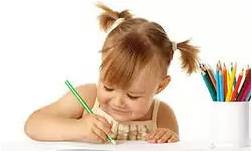 У  детей своя собственная манера видеть, думать и чувствовать, и нет ничего безрассуднее, как желать заменить ее нашей…                                                                                      Ж.-Ж. Руссо 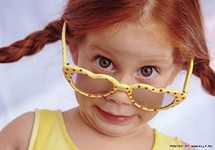 Возраст от четырех до пяти лет — период относительного затишья. Ребенок вышел из кризиса и в целом стал спокойнее, послушнее, покладистее.Возросли   физические возможности: движения стали значительно более уверенными и разнообразными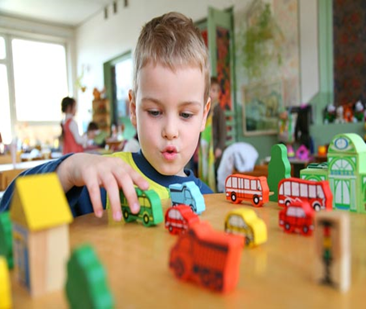 У детей 4-5 лет возрастает стремление к самостоятельности. Ребенку важно многое делать самому, он уже больше способен позаботиться о себе и меньше нуждается в опеке взрослых.